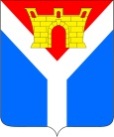 АДМИНИСТРАЦИЯ УСТЬ-ЛАБИНСКОГО ГОРОДСКОГО ПОСЕЛЕНИЯ  УСТЬ-ЛАБИНСКОГО РАЙОНА П О С Т А Н О В Л Е Н И Еот 29.07.2019                                                                                                        № 563город Усть-ЛабинскО внесении изменений в постановление администрации Усть-Лабинского городского поселения Усть-Лабинского района от 28.04.2017 № 268 «Об определении видов обязательных работ, мест и объектов для отбывания уголовного наказания в виде исправительных и обязательных работ на территории Усть-Лабинского городского поселения Усть-Лабинского района»В целях приведения муниципального правового акта в соответствие с действующим законодательством, п о с т а н о в л я ю:1. Внести в постановление администрации Усть-Лабинского городского поселения Усть-Лабинского района от 28.04.2017 № 268 «Об определении видов обязательных работ, мест и объектов для отбывания уголовного наказания в виде исправительных и обязательных работ на территории Усть-Лабинского городского поселения Усть-Лабинского района» следующие изменения:1.1. В названии постановления слова "уголовного наказания" заменить словами "уголовного и административного наказаний".1.2. В преамбуле после слов "Уголовного Кодекса Российской Федерации» дополнить словами "статьей 32.13 Кодекса об административных правонарушениях Российской Федерации".1.3. В подпунктах 1.1 и 1.2 пункта 1 слова "уголовного наказания" заменить словами "уголовного и административного наказаний".1.4. В названии приложения № 1 и № 2 слова "уголовного наказания" заменить словами "уголовного и административного наказаний".2. Признать утратившим силу постановление администрации Усть-Лабинского городского поселения Усть-Лабинского района от 20 июня         2018 года № 452 «О внесении изменений в постановление администрации Усть-Лабинского городского поселения Усть-Лабинского района от 17 апреля      2015 года № 244 «Об определении видов обязательных работ, мест и объектов для отбывания уголовного наказания в виде исправительных и обязательных работ на территории Усть-Лабинского городского поселения Усть-Лабинского района».3. Отделу по общим и организационным вопросам (Чухирь) опубликовать настоящее постановление в районной газете «Сельская новь» и разместить на официальном сайте в сети «Интернет».4. Постановление вступает в силу со дня его подписания.Исполняющий обязанности главыУсть-Лабинского городского поселенияУсть-Лабинского района                                                                      А.М. Абрамов